Enrollment System Modernization (ESM) Phase 2
Enrollment System (ES) 5.6Release Notes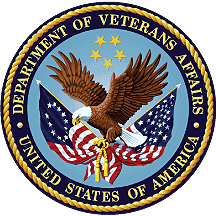 May 2019Department of Veterans AffairsOffice of Information and Technology (OIT)Table of Contents1	Introduction	12	Purpose	23	Audience	24	This Release	24.1	Enhancements and Modifications	24.2	Defects and Fixes	54.3	Known Issues	75	Product Documentation	8List of TablesTable 1: ES 5.6 ESM Enhancements and Modifications	2Table 2: ES 5.6 ESCC Enhancements and Modifications	4Table 3: ES 5.6 ODM Enhancements and Modifications	5Table 4: Defects and Fixes in the ES 5.6 Release	5Table 5: Open Defects in the ES 5.6 Release	7IntroductionThe mission of the Department of Veterans Affairs (VA) Office of Information and Technology (OIT), Enterprise Program Management Office (EPMO) is to provide benefits to Veterans and their families. To meet this overarching goal, OIT is charged with providing high quality, effective, and efficient IT services and Operations and Maintenance (O&M) to persons and organizations that provide point-of-care services to our Veterans.The VA’s goals for its Veterans and families include:Make it easier for Veterans and their families to receive the right benefits, and meeting their expectations for quality, timeliness, and responsiveness.Improve the quality and accessibility of health care, benefits, and memorial services while optimizing value.Provide world-class health care delivery, by partnering with each Veteran to create a personalized, proactive strategy to optimize health and well-being, while providing state of the art disease management.Ensure awareness and understanding of the personalized, proactive, and patient-driven health care model through education and monitoring.Provide convenient access to information regarding VA health benefits, medical records, health information, expert advice, and ongoing support needed to make informed health decisions and successfully implement the Veteran’s personal health plans.Receive timely, high quality, personalized, safe, effective, and equitable health care, not dependent upon geography, gender, age, culture, race, or sexual orientation.Strengthen collaborations with communities and organizations, such as the Department of Defense (DoD), Department of Health and Human Services (DHHS), academic affiliates, and other service organizations.To assist in meeting these goals, the Enterprise Health Benefits Determination (EHBD) program provides enterprise wide enhancements and sustainment for the following systems/applications:The Enrollment System (ES) assists Veterans to enroll for VA healthcare benefits and is the core application that feeds other VA systems with Enrollment and Eligibility (E&E) data.Income Verification Match (IVM) assists in determining priority grouping for healthcare eligibility.Veterans Information Systems and Technology Architecture (VistA) Registration, Eligibility & Enrollment (REE) shares information with other VistA applications and enables registration and eligibility determinations and enrollment at VA Medical Centers (VAMC).Veteran’s On-Line Application (VOA) is re-purposed for the online Veterans Health Benefits Handbook (VHB). VHB provides each enrolled Veteran on-demand online access to a personalized and dynamic health benefits-related Handbook.Enrollment System Modernization (ESM) defines Health Benefit Plans (HBP) for which a client (Veteran, Service Member, or beneficiary) is eligible and ties them to the authority for care. Key enhancements to be completed include Pending Eligibility Determination, fixes to the Enrollment System, Date of Death, Internal Controls, Workflow, Veterans Financial Assessment, converting of Military Service Data Sharing (MSDS) to Enterprise Military Information Service (eMIS), Manage Relationships, Veteran Contact Service, and support for Enrollment System Community Care (ESCC).PurposeThe purpose of this Release Notes document is to announce the release of ES 5.6. This release, developed in Java technology, contains Enrollment System Modernization Phase 2 (ESM P2) development and upgrade efforts, including enhancements to support Community Care (CC) and ES Sustainment.AudienceThis document targets users and administrators of ES 5.6 and applies to the changes made between this release and any previous release for this software.This ReleaseES will be upgraded from Version 5.5.1 to Version 5.6 and hosted at the Austin Information Technology Center (AITC). The following sections provide a summary of the enhancements and updates to the existing software and any known issues for ES 5.6.Enhancements and ModificationsESMES is enhanced to interface with the VET360 address validation service and display the results provided by the service to the ES user who can select the most accurate address.ES is enhanced to implement the Preferred Name field.ES is enhanced to allow editing of the Appointment Request field after a Veteran’s application has been completed in the Add a Person module. Once the Appointment Request field is updated, ES will notify VistA of the change.ES is enhanced to limit the future discharge date (FDD) for a Veteran’s application to 365 days from the current date.ES is enhanced to set applications to a “Not Applicable” enrollment status when an FDD is received from the Healthcare Application (HCA) system.ES is enhanced to share the site identifier with VET360 as part of each address, phone, and email update message. ES is also updated to handle logical deletes of phone numbers and email addresses from VET360.Table 1 shows the ESM enhancements and modifications included in the ES 5.6 release as tracked in Rational Team Concert (RTC) Requirements Management (RM).Table 1: ES 5.6 ESM Enhancements and ModificationsESCCES is updated and enhanced to implement business rule and system process changes associated with the MISSION Act. President Trump signed the MISSION Act into law on June 5, 2018. The MISSION Act goes into effect on June 6, 2019. Changes to ES that support the functionality for the Community Care Program (CCP) requirements of the MISSION Act are as follows:Introduction of new Health Benefit Plans (HBPs) and Veterans Choice Eligibility (VCE) codesIntroduction of new combinations of VCE codes and new scenarios that will be supported based on business rulesNew iLOG rule flows and ETL jobs based on business rules to support this new and revised logicChanges to the following screens and reports:Health Benefit PlanCC DeterminationCC Determination HistorySystem ParametersVCE ParametersTPA DetailsTPA Export ReportCCN Contractor Message LogCCN Export ReportNew data being exchanged with Corporate Data Warehouse (CDW) for Title 38 Care and Urgent CareCleanup of the ES ETL for the existing CDW interface for Wait-TimeImplementation of changes to the business rules and associated data around the Hardship Eligibility and Hardship HBPsTable 2 shows the ESCC enhancements and modifications included in the ES 5.6 release as tracked in RTC RM.Table 2: ES 5.6 ESCC Enhancements and ModificationsOperational Decision Manager (ODM)For the iLOG to ODM project, the 71 iLOG rule sets were transferred from iLOG to ODM.  A Mediation Framework was established to allow the ES user to switch between the iLOG and ODM rules sets as the rules sets are integrated into the ES application. ES 5.6 integrates rule sets that support the Person Eligibility and Process Demographics functionalities. Screen functionality is unchanged by the upgraded rules.Table 3 shows the ODM enhancements and modifications included in the ES 5.6 release as tracked in RTC RM.Table 3: ES 5.6 ODM Enhancements and ModificationsDefects and FixesTable 4 lists the defects and fixes and corresponding RTC Change and Configuration Management (CM) numbers included in ES 5.6 (RTC RM# 1070779 ES 5.6.0 Maintain the Enrollment System).Table 4: Defects and Fixes in the ES 5.6 ReleaseKnown IssuesTable 5 lists identified defects that remain open in this release.Table 5: Open Defects in the ES 5.6 ReleaseSpecial Note: Defects 993177, 993179 and 993213 have been fixed and verified. They are documented on the signed TAR as “known issues” since they were verified after the TAR was in progress. The UAT and SQA teams coordinated the fix and verification of these three issues.Product DocumentationThe following documents apply to this release:  ES 5.6 Release Notes are uploaded to the VA Software Document Library (VDL).Additional reference documentation related to this release is stored in RTC.RTC
RM #Summary788100Real Time Validation of Addresses884875Enter/Edit Veteran Preferred Name884877View Preferred Name in all Demographics Views1002813Management Edit Change in VistA1016436ES records from Health Care Application (HCA) with Future Discharge Date Not Set to Pending1021421ES to handle logical deletes from VET3601022594Share Site ID and Site Identifier between ES and VET3601054426CR: 881132 ES user Future Discharge Date not to exceed one year1054429CR: 881132 ES should not accept FDD from the eMIS/MSDS brokerRTC
RM #Summary1051851Identify Records that Meet Grandfather Status for MISSION Act1051852Set Configurable Date for MISSION Act1051853Check for Remaining Grandfather Status Eligible1051855Create Health Benefit Plan for Grandfather Eligible Veterans1051856Make Available Grandfather Status to Facility Office of Community Care (FOCC) staff1051858Add new VCE value to E&E web service1051861Communicate Grandfather Status (VCE value) with Community Care Networks (CCNs)1051862Recalculate VCE for mileage-eligible records not meeting Grandfather Status1051863Inactivate Veteran Plan - Veterans Choice Mileage HBP in Enrollment System1051865Set eligibility for Veterans who reside in state the Department does not operate a full-service medical facility1051866Create Health Benefit Plan for "State with no Full Service Medical Facility" Eligible Veterans1051867Section 143 Sunset of the Veterans Choice Program1063371CR 899152: Create Veterans Community Care (VCE) Eligibility for Urgent Care Eligible Veterans1077304CR 933686: Capture, Reflect and Expire Hardship Eligibility Based on CDW Data1077305CR 933686: No Longer Use Veterans Choice List Clinics as Criteria to Identify Hardship EligibilityRTC
RM #Summary1016665CR 776089: Integrate Process Address Rules1057406CR: 881133 Integrate Manage Purple Heart Rules (Decision Center)1057407CR: 881133 Integrate Process Purple Heart Rules (Decision Center)1057408CR: 881133 Integrate Manage Special Factors Rules1057409CR: 881133 Integrate Eligibility Code Rules1057410CR: 881133 Integrate Ineligibility Code Rules1057411CR: 881133 Integrate New Veteran RulesRTC
CM #Summary746736Defect: A StackOverflow exception occurs during Add a Person.Fix: Added bean (domainconcept entry for moneterybenefit) in model_properties.xml.812027Defect: Take out the Bad Address Indicator (BAI) when an address is corrected by VET360.Fix: Added check to ensure that false string is handled by the inbound VET360 code.874714Defect: CCN Insurances fail to upload in ES if the file contains two entries for the same record.Fix: Corrected the CCN Other Health Insurance (OHI) private insurance processor transaction boundaries; restructured the code so that each OHI record has its own transaction.899494Defect: VET360 client is not retrying HTTP 500 errors.Fix: Updated all handlers to retry the message if it is not an expected checked exception.910333Defect: Section 508: Medal of Honor (MOH) radio buttons are not keyboard accessible if MOH = NO or No Data.Fix: Modified screen to override the default tab order when No Data is selected, so that the focus will go to the NO radio button instead.921339Defect: Federal Information Processing Standards (FIPS) code is truncated in Geocode_Transmit.Fix: Corrected the ETL query to retrieve all five characters.933988Defect: Records with address or phone changes that do NOT change VCE are being excluded in the Third-Party Administrator (TPA) file.Fix: New ETL job TPA_POSITIVE_PROD created to include records with address and phone changes in TPA positive files.937497Defect: Deleting phone numbers (Home, Mobile) is not triggering a Z05.Fix: Added code fix to ensure that VET360 outbound messages get sent on deletion of addresses, thus triggering a Z05.939276Defect: MOH can be only added to a person who has Veteran Indicator = Yes.Fix: Code has been updated to do the proper validation.950355Defect: Error screen appears when filtering on CCN Messages Search Screen for more than 1,000 records.Fix: Updated the exception handling for the CCN search to catch MaxRecordExceededExceptions and output an error message to the user interface (UI) when they occur.960040Defect: ES is not updating the effective date of the residential address correctly when message is received from VistA.Fix: Changed the ProcessAddress rule on iLog and ODM by removing setAddressUpdatedDate to current date. This ensures that the incoming address will be accepted as is.960266Defect: Effective dates on all address types are being processed in RF1 segment with no regard to time zone.Fix: Enabled the zone inclusion in the address builder for the following two address metadata: AddressMetaDataFromZTA and AddressMetaDataFromPID.963997Defect: TPA files have duplicates.Fix: Modified the flow to check the review flag to ensure that the save isn't happening during a review. The review flag is used to ensure that when the process comes from MSDS it will not do the save either. MSDS is configured to execute the rule flow multiple times with tempPerson. When the return uses tempPerson, the flag set is ignored. It is only acted upon when the process is called with the onFile session person.965309Defect: Incorrect VCE due to P.O. Box pattern mismatch.Fix: Modified the REGEX that captures P.O. Box and General Delivery.965311Defect: Geocode_Transmit Audit trigger is skipping some history.Fix: Implemented changes to audit trigger and records restoration database so that history updates will not be skipped by the audit trigger.968724Defect: CDW data should be capitalized before updating to Administrative Data Repository (ADR).Fix: Capitalized all clinic names in ADR.WaitTime table.RTC
CM #Summary963122Detail report does not show HBP names for wait-time and mileage or hardship and wait-time.984135If the Veteran’s Community Care eligibility code is not null, the system does not display the “Send to Contractor” button.984183The CCN Contractor Message Search page is not displaying the correct result for the Selected CCN Contractor Search field.985996Two Z05s are triggered when email is deleted.986813The HBP history is not recording “Last Updated” or “Last Updated By” when the new value results in no plan being assigned.986816When a record is Enrolled, then Cancelled/Declined, then changed back to Enrolled, it should be treated as a new application for CC determination.986817Codes should be separated on Manual Override Community Care Outcome (Current) or New VCE.986896Temporary Mailing Address displays in the TPA and CCN log, but not in the exported spreadsheet.987253Effective Date, PR Foreign Address, and POS Foreign Address labels are not displaying as Enrollment Effective Date, PFA Province For Address, and Postal Code for Foreign Address.988514TPA Message Log export spreadsheet is not showing last 4 digits of social security number (SSN) in export spreadsheet for leading zeros SSN.988523CCN Contractor Message Log screen is missing RETURN TO COMMUNITY CARE DETERMINATION hyperlink.988927The residential address effective date in the CCN File is reflecting the effective date of the permanent mailing address.989189When running the CCN initial seeding extract job with over a million records, status is Error.990981Note: this number is associated with a task, not a defect, in RTC.
The Sent to Contractors Button should trigger the record to be sent to both TPA and CCN contractor.994063VET360 continues to display phone numbers and emails that were deleted in VistA.994087Note: this is a VistA defect that was found during ES UAT.
EAS*1.0*174: Medication Copay and LTC Copay status is Exempt but Means Test Copay is getting set as Required.